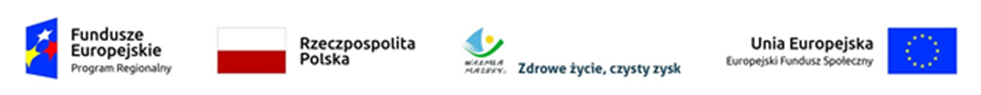 Projekt „AKADEMIA ZDROWEJ RODZINY”nr RPWM.11.02.03-28-0013/18realizowany przez Gminny Ośrodek Pomocy Społecznej w Sorkwitach.Projekt realizowany zgodnie z zasadą równości szans i niedyskryminacji,w tym dostępności dla osób z niepełnosprawnościamioraz zasadą równości szans kobiet i mężczyznW ramach realizacji projektu Uczestnicy/czki korzystają  z indywidualnego wsparcia  z zakresu specjalistycznego poradnictwa psychologicznego, pedagogicznego i prawnego. Ilość  i typ poradnictwa dostosowany  będzie do indywidualnych potrzeb.  W ramach  projektu zrealizowanych zostanie  150  godzin indywidualnego poradnictwa psychologicznego skierowanego na dostarczenie Uczestnikom/czkom projektu indywidualnych wskazań do poprawy trudnej sytuacji życiowej – osobistej, zawodowej i rodzinnej.W ramach  projektu zrealizowanych  zostanie 120 godzin indywidualnego poradnictwa pedagogicznego. Wsparcie dotyczyć będzie  definiowania źródeł  niepowodzeń wychowawczych,  korygowania metod wychowawczych, budowania prawidłowego  kontaktu z dzieckiem. Indywidualna pomoc pedagogiczna dotyczyć będzie   wypracowania  kompleksowego systemu oddziaływania wychowawczego.W ramach  projektu zrealizowanych zostanie  80 godzin indywidualnego poradnictwa prawnego skierowanego na dostarczenie Uczestnikom/czkom projektu wskazań  prowadzących do poprawy trudnej sytuacji życiowej w zakresie w rozwiązań prawnych.  